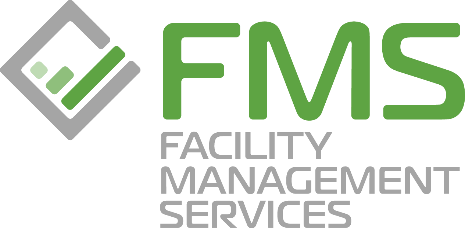 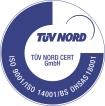 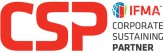 Зад секоја успешна компанија стои силен тим. Секој од нас е специјалист во своето поле на работа и е посветен на потребите и барањата на клиентите. Компанија ориентирана кон изнаоѓање решенија, со единствена цел – да обезбеди квалитет со висок степен на економска оправданост.Имајќи го предвид нашето разбирање за моќта на тимот, работиме заедно кон постигнување на нашите цели и заеднички ги прославуваме нашите успеси.Ако барате стабилност, професионален раст, долгорочна кариера и технолошки предизвици во успешни компаниидојдете и придружете ни се уште денес!ФМС ДООЕЛ објавува оглас за вработување на професионални кадри од областа:ЕЛЕКТРОИНСТАЛАТЕР / ЕЛЕКТРИЧАР / ЕЛЕКТРОМОНТЕРПотребни квалификации:Средна стручна спремаМинимум 3 (три) години на работно искуствоВозачка дозвола од минимум Б категоријаОпис на работата:електроинсталации во деловни објекти и приватни имоти (при адаптација или реконструкција)хаусмајсторски поправки и отклонување на дефекти и испитување на инсталацииполагање на кабли и поврзување на опремафина монтажа на расвета, прекинувачи, приклучоци, системи за контрола на пристап и домофонимонтажа на кабелски регали – ќе се смета за предностмонтирање на разводни ормани и спојување на истите – ќе се смета за предностдруги електромонтажни работиДополнителни критериуми:обврска за придржување кон безбедносните прописи и прописите поврзани со заштита при работаспособност на читање на електроинсталациски планови (шеми) – ќе се смета за предностспремност за работа надвор од Скопје – без преспивањеШто нудиме:мотивирачка атмосфера и плата по договорполно работно време од пон-пет 07:30-15:30колективно осигурување од несреќаплатени дополнителни часови прекувременоплатен годишен одморможност за напредување во кариераизбор на рачен алат по желбаДоколку сметате дека ги исполнувате наведените услови и сте заинтересирани за нови предизвици и постојан развој на Вашата кариера, испратете Ваша кратка биографија (CV) и мотивационо писмо на следната email адреса: jobs@fms.com.mk,   со задолжителна   назнака   на апликацијата “ЕЛЕКТРОИНСТАЛАТЕР  /  ЕЛЕКТРИЧАР  / ЕЛЕКТРОМОНТЕР”.Само апликациите кои ќе влезат во потесен круг, ќе бидат контактирани.Апликациите без назнака нема да бидат разгледани!FMS DOOEL                Ul. 20 Oktomvri br.4 1000 Skopje, Macedonia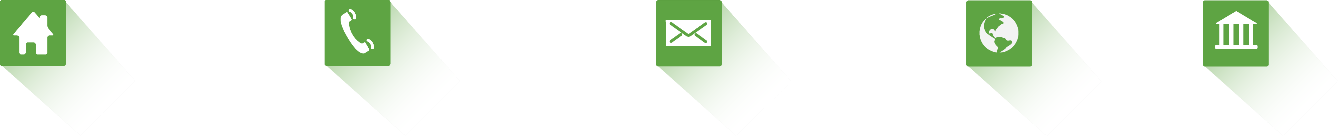 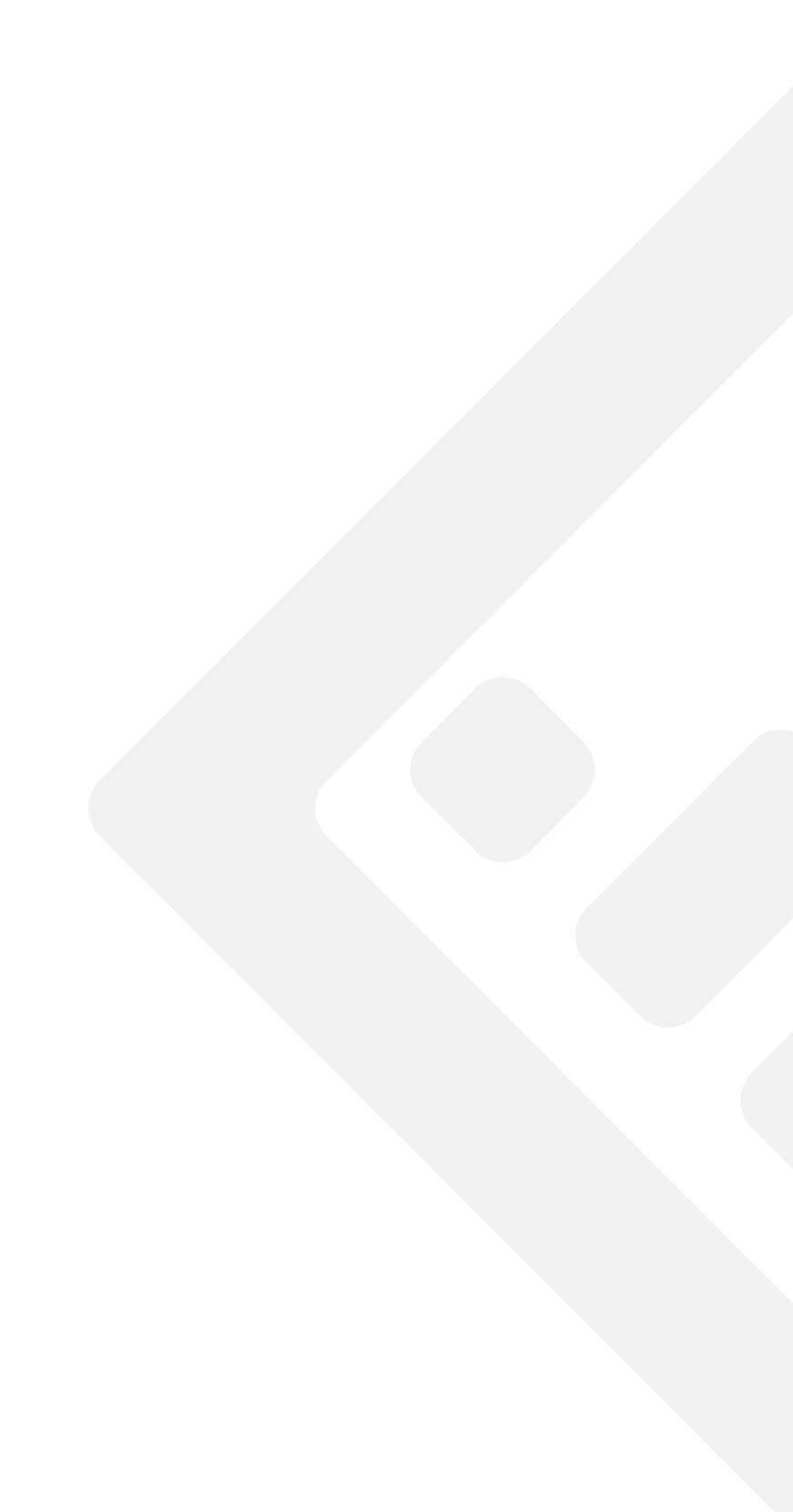 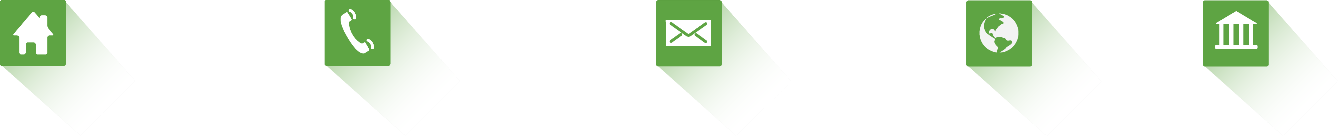 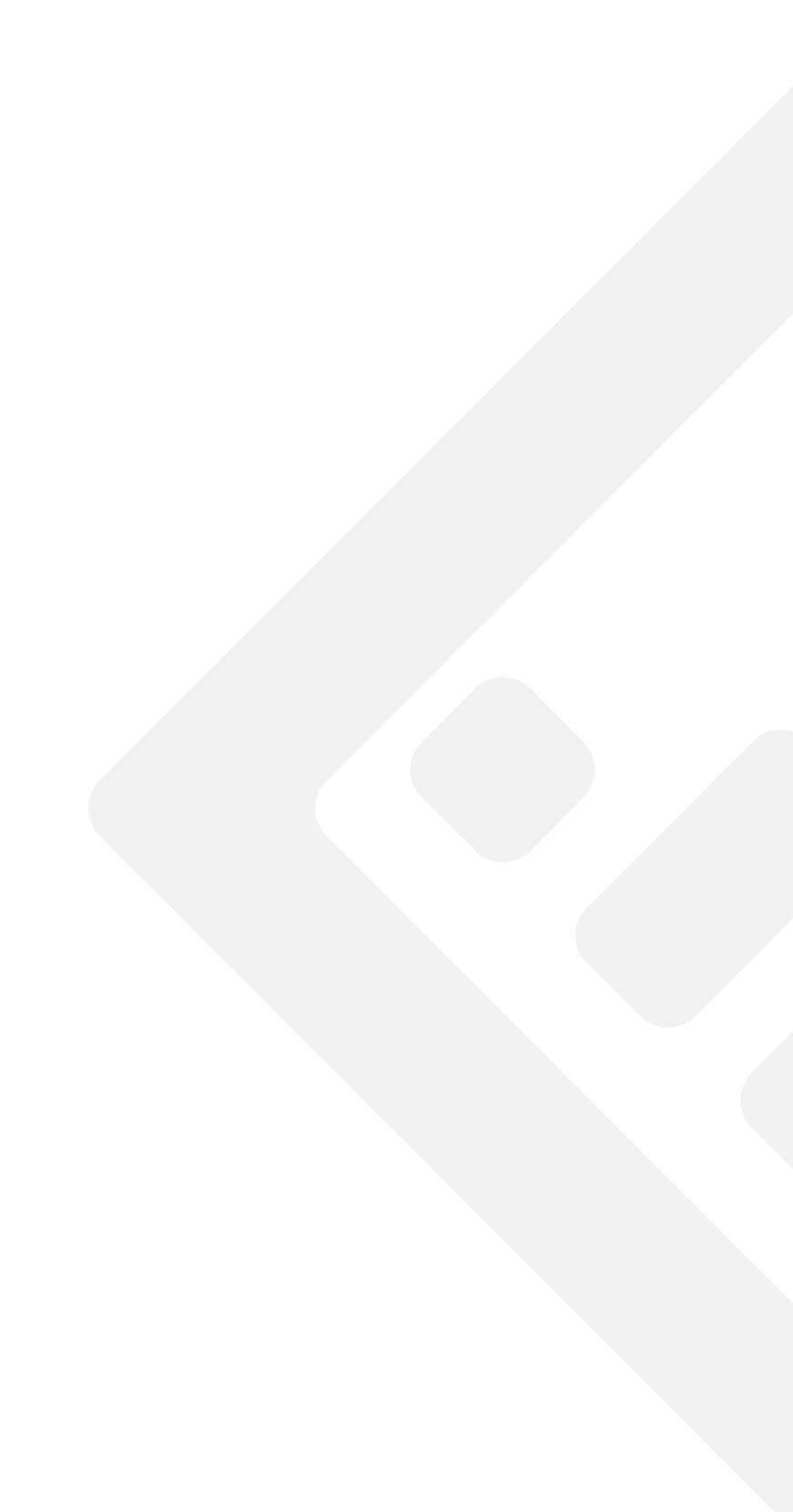 phone: +389 2 322 2246	contact@fms.com.mk	www.fms.mk	Account No:NLB banka AD Skopje	F    M   S